
Next Generation Meta Operating System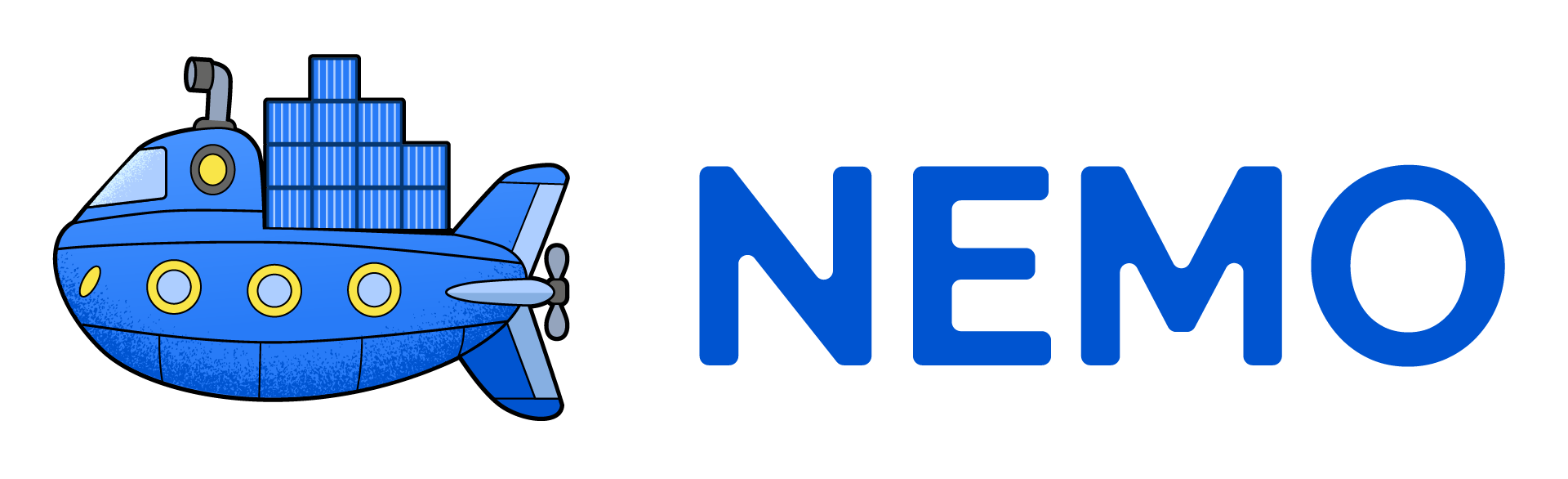 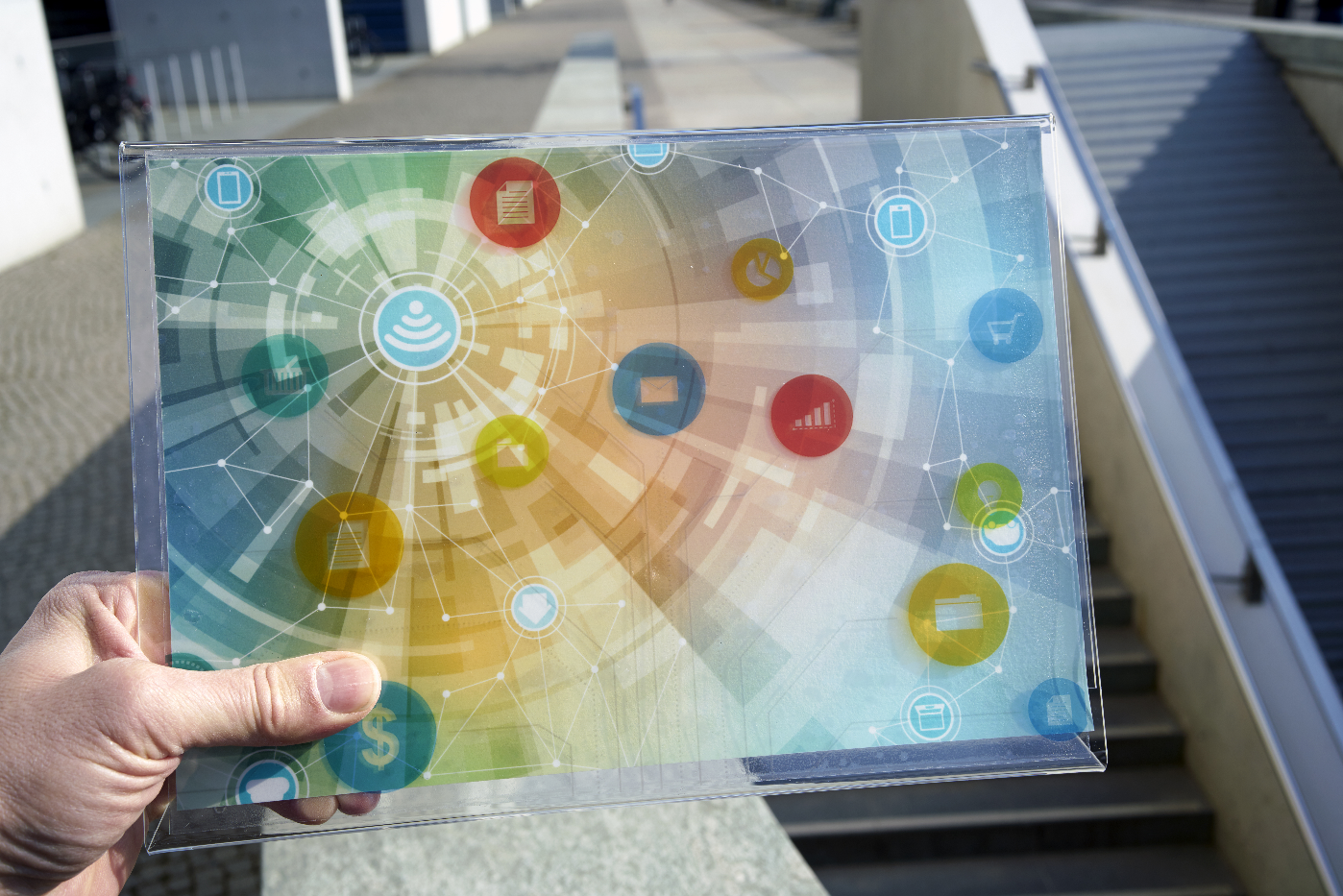 Version 1.0August 2023PROPOSAL TEMPLATE - INSTRUCTIONSPlease read carefully before starting your proposal:Please use this template to prepare your proposal. It has been organized to ensure that the important aspects of your planned work are measurable with respect to the evaluation criteria. Sections 1 to 4 of this template each correspond to an evaluation criterion (for details see Annex 2: Guidelines for Applicants).The structure of this template must be followed when preparing your proposal. Applicants using another template/ document structure will be automatically disqualified. The page limit for the proposal (Sections 1-4) is 9 pages (i.e. limit excludes the cover and summary of the project page, and Ethics and Security section). Consider the limits indicated below the title of each section as guidance to keep within the 10 page limit. Tables are allowed and must be included within this page limit. The minimum font size allowed is 11 points (note: tables can use font size 10 points). The page size is A4, and all margins (top, bottom, left, right) should not be changed from their current setting. Paragraph spacing should be a minimum 0pt before/ after, and 1pt line spacing. It is recommended to use Calibri as the font style and black as the font colour to facilitate readability.If you attempt to upload a proposal longer than the specified limit, excess pages will not be taken into consideration by the evaluating experts. Please delete this page when submitting the proposal. Delete the guidance/ information text in green in each section and any footnotes.NEMO OPEN CALL #1 – COVER PAGE[Proposal cover page]SUMMARY OF THE PROJECTNOTE: MAXIMUM 1 PAGEProvide a full public summary of the project that can be published if the project is funded. CONCEPT AND IMPLEMENTATIONNOTE: MAXIUM 3 PAGES, COVERING SECTION 1.1 AND 1.2Concept and objectivesDescribe the overall concept and objectives (general and specific) of the project within the scope of the open call and NEMO project, addressing the challenge proposed by the project and the selected sub-domain/s. Include also:The technical challenges and barriers expected to be solved, aligned with the NEMO project concept. Expected project outcomes, which should be justified, measurable and realistic within the timeline of the project implementation. The innovation potential, and how the project is novel. The circular nature of the project.The technology readiness level of proposed experiment.ImplementationDescribe the proposed workplan to be implemented towards the achievement of the objectives/ results. Include also:The specific activities that will be implemented, the time required, and expected outputs.Relevant milestones and KPIs to measure achievement of results. External barriers/ risks that may affect the workplan and compromise the project.How the experiment will be demonstrated and validated at the pilot location of the industrial partner.Table 1. Suggested table for description of activitiesNOTE: Add lines (for activities) as requiredTable 2. Suggested table for description of milestonesNOTE: Add lines (for milestones) as requiredIMPACTNOTE: MAXIMUM 3 PAGES, COVERING SECTION 2.1 TO 2.4.Socio-economic impactDescribe the overall impact of the project. Include also:Describe the relevance and socio-economic impact and benefits of your project/component and planned experiment.Describe the industrial relevance and market potential of the project and planned experiment. Describe the circular nature of the planned experiment.Commercialisation and business strategyDescribe the commercialization and business strategy of the project: Include also:Planned activities (during and post-project) to ensure the commercialisation of the solution and business strategy to ensure the sustainability of expected project outcomes.Describe the industrial relevance and market potential of the project and planned experiment. Dissemination PlanDescribe the business and scientific dissemination plan. Include also:Planned dissemination activities (during and post-project) to ensure the project impact.Planned scientific dissemination activities (during and post-project) to ensure the project impact.Sustainability strategyDescribe the sustainability strategy. Include also:Planned activities to ensure sustainabilityPlanned contributions to clusters, partnerships, alliances and associationsPlanned activities to relevant standardization activities to ensure sustainabilityApplicant DescriptionNOTE: MAXIMUM 2 PAGES, COVERING SECTION 3.1 TO 3.4Applicant ProfileProvide the profile of the applicant. Please include:A short summary of the relevant experience of the applicant. Justification of the partners’ complementarities. If applicable, explain the alignment of the proposed project with the applicant’s business and strategy (e.g., if this is a new line of work, etc.).Participation in relevant open source, Cloud, Edge or IoT communities, along with active role in relevant clusters, partnerships, alliances, associations and standardization for a.Applicant Relevant ExperienceJustify the previous relevant experience. Please:Include references and role in previous projects relevant to the proposalInclude products or product-lines relevant to the proposalInclude up to 5 most relevant publications, participation in conferences, collaborations, community projects, etc. Links that evidence these records are recommended as they will help evaluators assess the consortium’s experience and skills).Exploitation Plan Briefly justify the exploitation plan of the applicant. Short CVs of relevant personnel Briefly described the relevant personnel.Justification of how the team has the required knowledge and capacity to guarantee a successful project implementation.Justification of the applicant gender balance.Note that if the team suffers any modification after the submission of the proposal, this modification should be communicated and duly justified to the NEMO consortium via email for approval, as this section will be evaluated according to the specific people proposed.RESOURCES AND COSTSNOTE: MAXIMUM 1 PAGEPlease indicate the number of person-months (full-time equivalent) of people involved in the project in the table below for the project duration.  Table 3. Person-months allocated to the projectNOTE: Add lines as required (for persons identified in Section 3.4)Describe in detail ALL Deliverables (including Deliverables D1, D2, D3 and D4 described in Annex 2) per phase and the relevant cost. Please consider the maximum cumulative funding.  as indicated in Annex 2 Table 4.Table 4. Project DeliverablesEthics and SecurityNOTE: PLEASE FILL OUT THE ETHICS/ SECURITY ANNEX ON THE FOLOWING PAGE.EthicsIf you have entered any ethics issues in the ethical issue table, you must:submit an ethics self-assessment, which:describes how the proposal meets the national legal and ethical requirements of the country or countries where the tasks raising ethical issues are to be carried out; explains in detail how you intend to address the issues in the ethical issues table, in particular as regards:research objectives (e.g. study of vulnerable populations, dual use, etc.)research methodology (e.g. clinical trials, involvement of children and related consent procedures, protection of any data collected, etc.) the potential impact of the research (e.g. dual use issues, environmental damage, stigmatization of particular social groups, political or financial retaliation, benefit-sharing, malevolent use, etc.).provide the documents that you need under national law (if you already have them), e.g.:an ethics committee opinion;the document notifying activities raising ethical issues or authorizing such activities If these documents are not in English, you must also submit an English summary of them (containing, if available, the conclusions of the committee or authority concerned).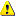  If you plan to request these documents specifically for the project you are proposing, your request must contain an explicit reference to the project title.SecurityPlease indicate if your project will involve:Activities or results raising security issues: [YES/NO]'EU-classified information' as background or results: [YES/NO] Any potential “dual use” of results: [YES/NO] ANNEX: Ethics/Security checklistETHICAL ISSUES TABLEPROPOSAL INFORMATION AND PARTICIPANTSPROPOSAL INFORMATION AND PARTICIPANTSPROPOSAL INFORMATION AND PARTICIPANTSProposal acronym:Proposal titlePARTNER INFORMATIONPARTNER INFORMATIONPARTNER INFORMATIONApplicant NameApplicant Short NamePIC NumberAddressCountryDepartment NameDepartment Address(if different from organization Address)SME [Yes/No][Yes/No]Type of Applicant(Please tick all)Edge ComputingType of Applicant(Please tick all)Edge Cloud software developmentType of Applicant(Please tick all)Native Cloud applicationsType of Applicant(Please tick all)Operating SystemsType of Applicant(Please tick all)IoT/5G NetworksType of Applicant(Please tick all)IoT ManufacturingType of Applicant(Please tick all)IoT applications developmentType of Applicant(Please tick all)Other (please specify):Workplan activity nameActivity descriptionPlanned durationExpected outputActivity 1Activity 2Activity 3Milestone nameMilestone descriptionDelivery monthMilestone 1Milestone 2Milestone 3Employee nameGender (M/F)Gender (M/F)Role in the projectPerson monthsPerson 1Person 2Person 3TOTALTOTALPhase Phase TitleTitleDescriptionDescriptionDueCostDESIGNDESIGND1 “Detailed Design”D1 “Detailed Design”May 2024DESIGNDESIGNMay 2024DEVELOP/MVP SubphaseDEVELOP/MVP SubphaseD2: “MVP Documentation”D2: “MVP Documentation”October 2024DEVELOP/MVP SubphaseDEVELOP/MVP SubphaseOctober 2024DEVELOP/Integration SubphaseDEVELOP/Integration SubphaseD3: “Integration Documentation”D3: “Integration Documentation”March 2025DEVELOP/Integration SubphaseDEVELOP/Integration SubphaseMarch 2025VALIDATEVALIDATED4: “Test & Validation Documentation”D4: “Test & Validation Documentation”August 2025VALIDATEVALIDATEAugust 2025TOTAL Cost:  TOTAL Cost:  YESInformed consentDoes the proposal involve children?Does the proposal involve patients or persons not able to give consent?Does the proposal involve adult healthy volunteers?Does the proposal involve Human Genetic Material?Does the proposal involve Human biological samples?Does the proposal involve Human data collection?Research on human embryo/foetusDoes the proposal involve Human Embryos?Does the proposal involve Human Foetal Tissue / Cells?Does the proposal involve Human Embryonic Stem Cells?PrivacyDoes the proposal involve processing of genetic information or personal data (e.g., health, sexual lifestyle, ethnicity, political opinion, religious or philosophical conviction)Does the proposal involve tracking the location or observation of people?Research on animalsDoes the proposal involve research on animals?Are those animals transgenic small laboratory animals?Are those animals transgenic farm animals?Are those animals cloned farm animals?Are those animals nonhuman primates?Research involving developing countriesUse of local resources (genetic, animal, plant etc)Benefit to local community (capacity building i.e., access to healthcare, education etc)Dual useResearch having direct military applicationResearch having the potential for terrorist abuseICT implantsDoes the proposal involve clinical trials of ICT implants?I CONFIRM THAT NONE OF THE ABOVE ISSUES APPLY TO MY PROPOSALYES/NO